Historic Site Assessment				(Leverett Historical Commission)Based on the overall condition of the structure, with particular attention to preservation measures funded through CPA.KEY:  	Needs Significant Repair	NSR		Possible Actions -	 Investigation	Maintenance Required	MR				Planning	Structurally Sound	SS				Project ImplementationSITE NAME:  Moore’s Corner SchoolhouseLOCATION:  228 North Leverett Road, Leverett MA 01054DESCRIPTION: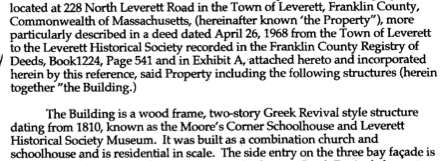 HPR: Franklin County Registry of Deeds 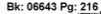 INSPECTION DATE: 12 July 2021Assessment performed by: Leverett Historical Commission members: Sara Robinson, Eva Gibavic, Ann Tweedy, Susan Mareneck; Leverett Historical Society member: Dawn Ward.____________________________________________________________________________Foundation NSR     Notes:  Hole in the slab foundation where stone is missing or fallen in. 	Actions Needed: Research whether CPA monies were used for foundation work or just siding and steeple replacement.  Structural Integrity SS     Notes:  Hard to see back because it was dark, but sides and front appear to be structurally OK.  The outhouse, however, which is included in the HPR, needs structural repair.	Actions Needed: Investigation and evaluation of the building is scheduled for 8.3.21, 10AM.  A group of current or formerly local, knowledgeable volunteers will meet to start creating a scope of work for the MCSH.Exterior Cladding NSR     Notes: Painted many times, never long-lasting; advice given about needing vapor barrier.  Last application over 10 years ago, stained/painted both sides of new clapboards, now peeling, buckled or faded. 	Actions Needed: Red stain on north, in better condition, but siding is board (w/out battens).  Dawn thinks siding on the back is newer than the clapboards on the other three sides.  Somewhere it is described as “the little red school house”.Doors/ windows MR       Notes:  Fire escape door needs repair on second floor, back.Actions Needed: Roof SS    	      Notes:  Steeple replaced w/ donations and CPA funds in the early 2000’s	Actions Needed:NOTES: CPA funded inventory of the Moore’s Corner Schoolhouse Collection of the Leverett Historical Society is beginning. It is a collaboration of the Leverett Historical Society and Commission.  UMASS Public history grad. students will assist with the scanning and organizing to digitize the collection at both the MCSH and the Field Family Museum in Leverett Center.The 250th Anniversary committee (2024) has suggested that the renovation and repurposing of those two historic buildings, both of which house collections and are structures that relay significant history of the culture of the town over three centuries, should be a goal for 2024.  Investigation and evaluation of the building is scheduled for 8.3.21, 10AM.  A group of current or formerly local, knowledgeable volunteers will meet with reps of the LHS and LHC to start creating a scope of work for the MCSH.   Specifically, “how to accommodate changes in the organization of the Historical Society that have made ongoing maintenance impossible”, is a pressing issue in the preservation of local historic properties.  Adaptive reuse of historic assets will be a focus of Leverett’s master planning process, as historic structures are often centerpieces of the villages (East Leverett, North Leverett, Moore’s Corner, Leverett Center, Hillsboro, Coke Kiln area, Brushy Mtn.) located near water-power that drove the development of the economy of Leverett in the 18th and 19th centuries.  